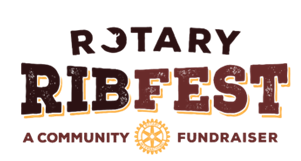 Kubota Team Volunteer  Position DescriptionReporting to:  Kubota Team LeadKey Responsibilities:Crete clear and safe pathways through attendees when the Kubota is being used on the site. (Only an approved Rotary Member is permitted to operate the Kubota machine).Pick up and delivery of beverages, ice, and snacks to the concession/beverage stands.Empty bins as they fill (by washrooms, wash stations, green stations and stage area) and deposit full bags in the appropriate containers. Empty recycle bins of food waste into the appropriate container.Dispose of jugs of waste liquids (containers of pop, water, etc.) in the designated location.Place recyclable bottles in the appropriate container.Refill wash stations with water, if required.Check and refill paper towel holders.Grounds cleaning including around stage area.Answer questions from attendees.Provide directional instruction to attendees.If requested: Pick up product from the concession/beverage tent and return to the appropriate trailer,Pick up cleaning supplies from the green stations and take to the appropriate trailer,Pick up garbage bags from other tent around the site and take the bags to the appropriate bin for disposal,Remove and pick up signage from around the site and take to the appropriate trailer,Assist in folding tables, Assist in stacking chairs, andPerform other similar and related duties as required by the Kubota Team Lead. Arrival, Duration, Location, Physical Environment:Location: Open Hearth Park, 190 Ferry St, Sydney Arrival: Arrive a minimum of 15 minutes before the start of the shift and check in at the Volunteer Tent located inside the gate entrance facing Ferry Street.   Duration: Each shift is 4 hours with one 15-minute break. Remain until the end of the designated shift unless relieved by the Team Lead.Physical Environment: Outdoors over uneven terrain in varied climatic conditions-rain/shine, hot/cold. Be prepared with appropriate clothing/shoes and weather protection. Each volunteer will be provided with a t-shirt upon arrival for their first shift. Note: It is recommended to wear older clothing as it may become soiled when performing the duties assigned to Kubota Team volunteers. Disposable rubbers gloves will be provided on-site.Qualifications and Skills:Minimum age 16+ Must be able to lift - up to 50 lbs and be comfortable outside over uneven terrain for long periods of time standing, bending, stooping, twisting repeatedly in varied climatic conditions-rain/shine, hot/cold.Must be courteous, helpful, and responsible. Must have good communication and interpersonal skills.Must be a team player, and willing to accept direction.Must enjoy working with the public.Must be able to work safely with minimal supervision, to problem solve effectively and be calm under pressure.Training:Read the Volunteer Handbook.Familiarize yourself with the site plan and amenities in case of questions or emergency.Be present for additional hands-on training as required.Volunteer Forms:Complete the Ribfest Volunteer Registration ProcessRead and sign the Volunteer Agreement/Release and Waiver Form prior to starting the first shift.Volunteer Benefits:Receive a Ribfest Volunteer t-shirt.Opportunity to network with a wide variety of people while contributing to the community.Be a part of one of the largest fund-raising events in the community.